Adres strony internetowej, na której zamieszczona będzie specyfikacja istotnych warunków zamówienia (jeżeli dotyczy): www.szpitalzawiercie.plOgłoszenie nr 331468 - 2016 z dnia 2016-10-26 r. Zawiercie: Dostawa soczewek, materiału wiskoelastycznego oraz innych materiałów dla Oddziału Okulistyki Szpitala Powiatowego w Zawierciu 
OGŁOSZENIE O ZAMÓWIENIU - Dostawy Zamieszczanie ogłoszenia: obowiązkowe Ogłoszenie dotyczy: zamówienia publicznego Zamówienie dotyczy projektu lub programu współfinansowanego ze środków Unii Europejskiej nie 
Nazwa projektu lub programuO zamówienie mogą ubiegać się wyłącznie zakłady pracy chronionej oraz wykonawcy, których działalność, lub działalność ich wyodrębnionych organizacyjnie jednostek, które będą realizowały zamówienie, obejmuje społeczną i zawodową integrację osób będących członkami grup społecznie marginalizowanych nie 
Należy podać minimalny procentowy wskaźnik zatrudnienia osób należących do jednej lub więcej kategorii, o których mowa w art. 22 ust. 2 ustawy Pzp, nie mniejszy niż 30%, osób zatrudnionych przez zakłady pracy chronionej lub wykonawców albo ich jednostki (w %) SEKCJA I: ZAMAWIAJĄCYPostępowanie przeprowadza centralny zamawiający nie Postępowanie przeprowadza podmiot, któremu zamawiający powierzył/powierzyli przeprowadzenie postępowania nie Informacje na temat podmiotu któremu zamawiający powierzył/powierzyli prowadzenie postępowania:
Postępowanie jest przeprowadzane wspólnie przez zamawiającychnie 
Jeżeli tak, należy wymienić zamawiających, którzy wspólnie przeprowadzają postępowanie oraz podać adresy ich siedzib, krajowe numery identyfikacyjne oraz osoby do kontaktów wraz z danymi do kontaktów: 

Postępowanie jest przeprowadzane wspólnie z zamawiającymi z innych państw członkowskich Unii Europejskiej nie W przypadku przeprowadzania postępowania wspólnie z zamawiającymi z innych państw członkowskich Unii Europejskiej – mające zastosowanie krajowe prawo zamówień publicznych:
Informacje dodatkowe:I. 1) NAZWA I ADRES: Szpital Powiatowy, krajowy numer identyfikacyjny 27627111000000, ul. ul. Miodowa  14, 42400   Zawiercie, woj. śląskie, państwo Polska, tel. 326 740 361, e-mail , faks 326 721 532. 
Adres strony internetowej (URL): www.szpitalzawiercie.plI. 2) RODZAJ ZAMAWIAJĄCEGO: Inny: Samodzielny Publiczny Zakład Opieki ZdrowotnejI.3) WSPÓLNE UDZIELANIE ZAMÓWIENIA (jeżeli dotyczy): Podział obowiązków między zamawiającymi w przypadku wspólnego przeprowadzania postępowania, w tym w przypadku wspólnego przeprowadzania postępowania z zamawiającymi z innych państw członkowskich Unii Europejskiej (który z zamawiających jest odpowiedzialny za przeprowadzenie postępowania, czy i w jakim zakresie za przeprowadzenie postępowania odpowiadają pozostali zamawiający, czy zamówienie będzie udzielane przez każdego z zamawiających indywidualnie, czy zamówienie zostanie udzielone w imieniu i na rzecz pozostałych zamawiających): I.4) KOMUNIKACJA: 
Nieograniczony, pełny i bezpośredni dostęp do dokumentów z postępowania można uzyskać pod adresem (URL)nie 
Adres strony internetowej, na której zamieszczona będzie specyfikacja istotnych warunków zamówienia tak 
www.szpitalzawiercie.pl
Dostęp do dokumentów z postępowania jest ograniczony - więcej informacji można uzyskać pod adresem nie 
Oferty lub wnioski o dopuszczenie do udziału w postępowaniu należy przesyłać:
Elektronicznienie 
adres Dopuszczone jest przesłanie ofert lub wniosków o dopuszczenie do udziału w postępowaniu w inny sposób:
nie 
Wymagane jest przesłanie ofert lub wniosków o dopuszczenie do udziału w postępowaniu w inny sposób:
tak 
Inny sposób: 
pocztą
Adres: 
Dział Zamówień Publicznych Szpitala Powiatowego w Zawierciu, ul. Miodowa 14, pokój nr 14, Budynek D
Komunikacja elektroniczna wymaga korzystania z narzędzi i urządzeń lub formatów plików, które nie są ogólnie dostępnenie 
Nieograniczony, pełny, bezpośredni i bezpłatny dostęp do tych narzędzi można uzyskać pod adresem: (URL) SEKCJA II: PRZEDMIOT ZAMÓWIENIA 
II.1) Nazwa nadana zamówieniu przez zamawiającego: Dostawa soczewek, materiału wiskoelastycznego oraz innych materiałów dla Oddziału Okulistyki Szpitala Powiatowego w Zawierciu 
Numer referencyjny: ZP/PN/58/2016 r.
Przed wszczęciem postępowania o udzielenie zamówienia przeprowadzono dialog techniczny nie 
II.2) Rodzaj zamówienia: dostawy 
II.3) Informacja o możliwości składania ofert częściowych
Zamówienie podzielone jest na części: Tak 
Oferty lub wnioski o dopuszczenie do udziału w postępowaniu można składać w odniesieniu do:
wszystkich części 

II.4) Krótki opis przedmiotu zamówienia (wielkość, zakres, rodzaj i ilość dostaw, usług lub robót budowlanych lub określenie zapotrzebowania i wymagań ) a w przypadku partnerstwa innowacyjnego - określenie zapotrzebowania na innowacyjny produkt, usługę lub roboty budowlane: Przedmiotem zamówienia jest sukcesywna dostawa soczewek, materiału wiskoelastycznego i innych materiałów dla potrzeb Oddziału Okulistycznego Szpitala Powiatowego w Zawierciu,przez okres 12 miesięcy od podpisania umowy lub do wyczerpania przedmiotu zamówienia, w ilości i asortymencie szczegółowo określonym w załączniku nr 1 do Formularza Ofertowego, stanowiącym jednocześnie formularz asortymentowo - cenowy. Łącznie 16 pozycji zgrupowanych w 9 pakietach: Pakiet nr 1 – 3 pozycje Pakiet nr 2 – 5 pozycji Pakiet nr 3 – 1 pozycja Pakiet nr 4 – 1 pozycja Pakiet nr 5 – 1 pozycja Pakiet nr 6 – 1 pozycja Pakiet nr 7 – 1 pozycja Pakiet nr 8 – 1 pozycja Pakiet nr 9 – 2 pozycje Zamawiający dopuszcza składanie ofert częściowych na 9 części/pakietów zamówienia. Wykonawca może złożyć oferty na dowolną ilość części zamówienia. W ramach pakietów/ części należy zaoferować wszystkie wymienione pozycje. Brak jakiejkolwiek pozycji spowoduje odrzucenie oferty na określony pakiet /część. 

II.5) Główny kod CPV: 33731110-7

II.6) Całkowita wartość zamówienia (jeżeli zamawiający podaje informacje o wartości zamówienia): 
Wartość bez VAT: 
Waluta: 
(w przypadku umów ramowych lub dynamicznego systemu zakupów – szacunkowa całkowita maksymalna wartość w całym okresie obowiązywania umowy ramowej lub dynamicznego systemu zakupów)
II.7) Czy przewiduje się udzielenie zamówień, o których mowa w art. 67 ust. 1 pkt 6 i 7 lub w art. 134 ust. 6 pkt 3 ustawy Pzp: nie 
II.8) Okres, w którym realizowane będzie zamówienie lub okres, na który została zawarta umowa ramowa lub okres, na który został ustanowiony dynamiczny system zakupów:Okres w miesiącach: 12
II.9) Informacje dodatkowe: SEKCJA III: INFORMACJE O CHARAKTERZE PRAWNYM, EKONOMICZNYM, FINANSOWYM I TECHNICZNYM III.1) WARUNKI UDZIAŁU W POSTĘPOWANIU III.1.1) Kompetencje lub uprawnienia do prowadzenia określonej działalności zawodowej, o ile wynika to z odrębnych przepisów
Określenie warunków: Zamawiający nie stawia w tym względzie żadnych wymagań.
Informacje dodatkowe 
III.1.2) Sytuacja finansowa lub ekonomiczna 
Określenie warunków: Zamawiający nie stawia w tym względzie żadnych wymagań.
Informacje dodatkowe 
III.1.3) Zdolność techniczna lub zawodowa 
Określenie warunków: Wykonawca wykaże, że w okresie ostatnich trzech lat przed upływem terminu składania ofert, a jeżeli okres prowadzenia działalności jest krótszy, w tym okresie wykonał, a w przypadku świadczeń okresowych lub ciągłych wykonuje co najmniej jedno zamówienie na dostawę niniejszego asortymentu na kwotę minimum Pakiet nr 1 – 60.000,00 zł Pakiet nr 2 -174.400,00 zł., pakiet nr 3 -1300,00 zł. Pakiet nr 4 – 490,00 zł., Pakiet nr 5- 1800,00 zł., Pakiet nr 6 -700,00 zł., pakiet nr 8 – 3890,00 zł. Pakiet nr 9 – 2400,00 zł. 
Zamawiający wymaga od wykonawców wskazania w ofercie lub we wniosku o dopuszczenie do udziału w postępowaniu imion i nazwisk osób wykonujących czynności przy realizacji zamówienia wraz z informacją o kwalifikacjach zawodowych lub doświadczeniu tych osób: nie 
Informacje dodatkowe: III.2) PODSTAWY WYKLUCZENIA III.2.1) Podstawy wykluczenia określone w art. 24 ust. 1 ustawy Pzp
III.2.2) Zamawiający przewiduje wykluczenie wykonawcy na podstawie art. 24 ust. 5 ustawy Pzp tak 
Zamawiający przewiduje następujące fakultatywne podstawy wykluczenia: 
(podstawa wykluczenia określona w art. 24 ust. 5 pkt 1 ustawy Pzp) 
(podstawa wykluczenia określona w art. 24 ust. 5 pkt 4 ustawy Pzp) 
(podstawa wykluczenia określona w art. 24 ust. 5 pkt 8 ustawy Pzp) III.3) WYKAZ OŚWIADCZEŃ SKŁADANYCH PRZEZ WYKONAWCĘ W CELU WSTĘPNEGO POTWIERDZENIA, ŻE NIE PODLEGA ON WYKLUCZENIU ORAZ SPEŁNIA WARUNKI UDZIAŁU W POSTĘPOWANIU ORAZ SPEŁNIA KRYTERIA SELEKCJI Oświadczenie o niepodleganiu wykluczeniu oraz spełnianiu warunków udziału w postępowaniu 
tak 
Oświadczenie o spełnianiu kryteriów selekcji 
nie III.4) WYKAZ OŚWIADCZEŃ LUB DOKUMENTÓW , SKŁADANYCH PRZEZ WYKONAWCĘ W POSTĘPOWANIU NA WEZWANIE ZAMAWIAJACEGO W CELU POTWIERDZENIA OKOLICZNOŚCI, O KTÓRYCH MOWA W ART. 25 UST. 1 PKT 3 USTAWY PZP: Oświadczenie o niepodleganiu wykluczenia.III.5) WYKAZ OŚWIADCZEŃ LUB DOKUMENTÓW SKŁADANYCH PRZEZ WYKONAWCĘ W POSTĘPOWANIU NA WEZWANIE ZAMAWIAJACEGO W CELU POTWIERDZENIA OKOLICZNOŚCI, O KTÓRYCH MOWA W ART. 25 UST. 1 PKT 1 USTAWY PZP III.5.1) W ZAKRESIE SPEŁNIANIA WARUNKÓW UDZIAŁU W POSTĘPOWANIU:
Oświadczenie o spełnianiu warunków udziału w postępowaniu.
III.5.2) W ZAKRESIE KRYTERIÓW SELEKCJI:III.6) WYKAZ OŚWIADCZEŃ LUB DOKUMENTÓW SKŁADANYCH PRZEZ WYKONAWCĘ W POSTĘPOWANIU NA WEZWANIE ZAMAWIAJACEGO W CELU POTWIERDZENIA OKOLICZNOŚCI, O KTÓRYCH MOWA W ART. 25 UST. 1 PKT 2 USTAWY PZP Wykaz wykonanych, a w przypadku świadczeń okresowych lub ciągłych również wykonywanych, dostaw, w okresie ostatnich trzech lat przed upływem terminu składania ofert albo wniosków o dopuszczenie do udziału w postępowaniu, a jeżeli okres prowadzenia działalności jest krótszy - w tym okresie, wraz z podaniem ich wartości, przedmiotu, dat wykonania i podmiotów, na rzecz których dostawy zostały wykonane na kwotę minimum Pakiet nr 1 –60.000,00 zł Pakiet nr 2 -174.400,00 zł., pakiet nr 3 -1300,00 zł. Pakiet nr 4 – 490,00 zł., Pakiet nr 5- 1800,00 zł., Pakiet nr 6 -700,00 zł., pakiet nr 8 – 3890,00 zł. Pakiet nr 9 – 2400,00 zł. oraz załączeniem dowodów określających czy te dostawy zostały wykonane lub są wykonywane należycie, przy czym dowodami są referencje bądź inne dokumenty wystawione przez podmiot , na rzecz którego dostawy były wykonywane, według wzoru stanowiącego załącznik nr 5 do Formularza Ofertowego; Jeżeli z uzasadnionej przyczyny o obiektywnym charakterze wykonawca nie jest w stanie uzyskać tych dokumentów – oświadczenie wykonawcy.III.7) INNE DOKUMENTY NIE WYMIENIONE W pkt III.3) - III.6) W celu potwierdzenia, że oferowane dostawy odpowiadają wymaganiom określonym przez Zamawiającego , należy złożyć następujące dokumenty: a.opis lub folder, wraz ze zdjęciem oferowanego w przetargu asortymentu na podstawie materiałów pochodzących od producenta (np. katalog). Na dokumentach należy zaznaczyć, której pozycji dotyczą. b.dokumenty potwierdzające, że oferowany w przetargu asortyment jest oznaczony znakiem CE, spełnia wymagania zasadnicze oraz może być wprowadzony do obrotu i do używania na terytorium Polski - zgodnie z ustawą z dnia 20.05.2010r. o wyrobach medycznych (Dz. U. z 2015, poz. 876 i 1918 .) Dokumenty sporządzone w języku obcym należy złożyć wraz z tłumaczeniem na język polski, poświadczonym przez Wykonawcę. Na dokumentach należy zaznaczyć, której pozycji dotyczą. Inne żądane oświadczenia i dokumenty: a.oświadczenie o przynależności do grupy kapitałowej w rozumieniu ustawy z dnia 16 lutego 2007 r. o ochronie konkurencji i konsumentów (Dz. U. Nr 50, poz. 331, z późn. zm.) wraz z listą podmiotów należących do tej samej grupy kapitałowej co Wykonawca – załącznik nr 4 do „Formularza ofertowego” – „OŚWIADCZENIE WYKONAWCY DOTYCZĄCE PRZYNALEŻNOŚCI DO GRUPY KAPITAŁOWEJ”. Wykonawca w terminie 3 dni od dnia przekazania informacji , o której mowa w art. 86 ust.5, przekazuje zamawiającemu oświadczenie o przynależności o braku przynależności do tej samej grupy kapitałowej. Wraz ze złożeniem oświadczenia , wykonawca może przedstawia dowody , że powiązania z innym wykonawcą nie prowadzą do zakłócenia konkurencji w postępowaniu o udzielenie zamówienia. b.wypełniony wzór formularza ofertowego wykonawcy wraz z załącznikami; c.dokumenty potwierdzające posiadanie uprawnień/pełnomocnictw osób podpisujących ofertę, o ile fakt ten nie wynika z dokumentów rejestrowych. SEKCJA IV: PROCEDURA IV.1) OPIS 
IV.1.1) Tryb udzielenia zamówienia: przetarg nieograniczony 
IV.1.2) Zamawiający żąda wniesienia wadium:nie 
IV.1.3) Przewiduje się udzielenie zaliczek na poczet wykonania zamówienia:nie 
IV.1.4) Wymaga się złożenia ofert w postaci katalogów elektronicznych lub dołączenia do ofert katalogów elektronicznych: nie 
Dopuszcza się złożenie ofert w postaci katalogów elektronicznych lub dołączenia do ofert katalogów elektronicznych: 
nie 
Informacje dodatkowe: 
IV.1.5.) Wymaga się złożenia oferty wariantowej: nie 
Dopuszcza się złożenie oferty wariantowej 
nie 
Złożenie oferty wariantowej dopuszcza się tylko z jednoczesnym złożeniem oferty zasadniczej: 
nie 
IV.1.6) Przewidywana liczba wykonawców, którzy zostaną zaproszeni do udziału w postępowaniu 
(przetarg ograniczony, negocjacje z ogłoszeniem, dialog konkurencyjny, partnerstwo innowacyjne) Liczba wykonawców  
Przewidywana minimalna liczba wykonawców 
Maksymalna liczba wykonawców  
Kryteria selekcji wykonawców: 
IV.1.7) Informacje na temat umowy ramowej lub dynamicznego systemu zakupów: Umowa ramowa będzie zawarta: 

Czy przewiduje się ograniczenie liczby uczestników umowy ramowej: 
nie 
Informacje dodatkowe: 

Zamówienie obejmuje ustanowienie dynamicznego systemu zakupów: 
nie 
Informacje dodatkowe: 

W ramach umowy ramowej/dynamicznego systemu zakupów dopuszcza się złożenie ofert w formie katalogów elektronicznych: 
nie 
Przewiduje się pobranie ze złożonych katalogów elektronicznych informacji potrzebnych do sporządzenia ofert w ramach umowy ramowej/dynamicznego systemu zakupów: 
nie 
IV.1.8) Aukcja elektroniczna 
Przewidziane jest przeprowadzenie aukcji elektronicznej (przetarg nieograniczony, przetarg ograniczony, negocjacje z ogłoszeniem) nie 
Należy wskazać elementy, których wartości będą przedmiotem aukcji elektronicznej: 
Przewiduje się ograniczenia co do przedstawionych wartości, wynikające z opisu przedmiotu zamówienia:
nie 
Należy podać, które informacje zostaną udostępnione wykonawcom w trakcie aukcji elektronicznej oraz jaki będzie termin ich udostępnienia: 
Informacje dotyczące przebiegu aukcji elektronicznej: 
Jaki jest przewidziany sposób postępowania w toku aukcji elektronicznej i jakie będą warunki, na jakich wykonawcy będą mogli licytować (minimalne wysokości postąpień): 
Informacje dotyczące wykorzystywanego sprzętu elektronicznego, rozwiązań i specyfikacji technicznych w zakresie połączeń: 
Wymagania dotyczące rejestracji i identyfikacji wykonawców w aukcji elektronicznej: 
Informacje o liczbie etapów aukcji elektronicznej i czasie ich trwania: Aukcja wieloetapowa 
Czy wykonawcy, którzy nie złożyli nowych postąpień, zostaną zakwalifikowani do następnego etapu: nie 
Warunki zamknięcia aukcji elektronicznej: 
IV.2) KRYTERIA OCENY OFERT 
IV.2.1) Kryteria oceny ofert: 
IV.2.2) Kryteria
IV.2.3) Zastosowanie procedury, o której mowa w art. 24aa ust. 1 ustawy Pzp (przetarg nieograniczony) 
tak 
IV.3) Negocjacje z ogłoszeniem, dialog konkurencyjny, partnerstwo innowacyjne 
IV.3.1) Informacje na temat negocjacji z ogłoszeniem
Minimalne wymagania, które muszą spełniać wszystkie oferty: 

Przewidziane jest zastrzeżenie prawa do udzielenia zamówienia na podstawie ofert wstępnych bez przeprowadzenia negocjacji nie 
Przewidziany jest podział negocjacji na etapy w celu ograniczenia liczby ofert: nie 
Należy podać informacje na temat etapów negocjacji (w tym liczbę etapów): 

Informacje dodatkowe 


IV.3.2) Informacje na temat dialogu konkurencyjnego
Opis potrzeb i wymagań zamawiającego lub informacja o sposobie uzyskania tego opisu: 

Informacja o wysokości nagród dla wykonawców, którzy podczas dialogu konkurencyjnego przedstawili rozwiązania stanowiące podstawę do składania ofert, jeżeli zamawiający przewiduje nagrody: 

Wstępny harmonogram postępowania: 

Podział dialogu na etapy w celu ograniczenia liczby rozwiązań: nie 
Należy podać informacje na temat etapów dialogu: 


Informacje dodatkowe: 

IV.3.3) Informacje na temat partnerstwa innowacyjnego
Elementy opisu przedmiotu zamówienia definiujące minimalne wymagania, którym muszą odpowiadać wszystkie oferty: 

Podział negocjacji na etapy w celu ograniczeniu liczby ofert podlegających negocjacjom poprzez zastosowanie kryteriów oceny ofert wskazanych w specyfikacji istotnych warunków zamówienia: 
nie 
Informacje dodatkowe: 

IV.4) Licytacja elektroniczna 
Adres strony internetowej, na której będzie prowadzona licytacja elektroniczna: Adres strony internetowej, na której jest dostępny opis przedmiotu zamówienia w licytacji elektronicznej: Wymagania dotyczące rejestracji i identyfikacji wykonawców w licytacji elektronicznej, w tym wymagania techniczne urządzeń informatycznych: Sposób postępowania w toku licytacji elektronicznej, w tym określenie minimalnych wysokości postąpień: Informacje o liczbie etapów licytacji elektronicznej i czasie ich trwania: Licytacja wieloetapowa 
Wykonawcy, którzy nie złożyli nowych postąpień, zostaną zakwalifikowani do następnego etapu: nie Termin otwarcia licytacji elektronicznej: Termin i warunki zamknięcia licytacji elektronicznej: 
Istotne dla stron postanowienia, które zostaną wprowadzone do treści zawieranej umowy w sprawie zamówienia publicznego, albo ogólne warunki umowy, albo wzór umowy: 
Wymagania dotyczące zabezpieczenia należytego wykonania umowy: 
Informacje dodatkowe: IV.5) ZMIANA UMOWY
Przewiduje się istotne zmiany postanowień zawartej umowy w stosunku do treści oferty, na podstawie której dokonano wyboru wykonawcy: tak 
Należy wskazać zakres, charakter zmian oraz warunki wprowadzenia zmian: 
Zmiana umowy Zmiany niniejszej umowy wymagają formy pisemnej pod rygorem nieważności i będą dopuszczalne w granicach unormowania art. 144 ustawy prawo zamówień publicznych. Zamawiający dopuszcza możliwość zmiany umowy: a)w zakresie zmiany handlowej produktu, numeru katalogowego, sposobu konfekcjonowania lub ilości sztuk w opakowaniu o ile zmiany te zostały dokonane przez producenta i potwierdzone stosownym dokumentem, b)w przypadku zaistnienia incydentu medycznego lub wprowadzenia na rynek nowych produktów – możliwość wprowadzenia produktu równoważnego o tych samych parametrach i zastosowaniu, c)zmiana stawki Vat, w stopniu odpowiadającym tej zmianie, przy czym zmianie ulegnie wyłącznie cena brutto, d)w zakresie ceny jednostkowej, jeżeli zmiana będzie korzystna dla Zamawiającego, 
IV.6) INFORMACJE ADMINISTRACYJNE 

IV.6.1) Sposób udostępniania informacji o charakterze poufnym (jeżeli dotyczy): 

Środki służące ochronie informacji o charakterze poufnym

IV.6.2) Termin składania ofert lub wniosków o dopuszczenie do udziału w postępowaniu: 
Data: 08/11/2016, godzina: 10:00, 
Skrócenie terminu składania wniosków, ze względu na pilną potrzebę udzielenia zamówienia (przetarg nieograniczony, przetarg ograniczony, negocjacje z ogłoszeniem): 
nie 
Wskazać powody: 

Język lub języki, w jakich mogą być sporządzane oferty lub wnioski o dopuszczenie do udziału w postępowaniu 
> 
IV.6.3) Termin związania ofertą: okres w dniach: 30 (od ostatecznego terminu składania ofert) 
IV.6.4) Przewiduje się unieważnienie postępowania o udzielenie zamówienia, w przypadku nieprzyznania środków pochodzących z budżetu Unii Europejskiej oraz niepodlegających zwrotowi środków z pomocy udzielonej przez państwa członkowskie Europejskiego Porozumienia o Wolnym Handlu (EFTA), które miały być przeznaczone na sfinansowanie całości lub części zamówienia: nie 
IV.6.5) Przewiduje się unieważnienie postępowania o udzielenie zamówienia, jeżeli środki służące sfinansowaniu zamówień na badania naukowe lub prace rozwojowe, które zamawiający zamierzał przeznaczyć na sfinansowanie całości lub części zamówienia, nie zostały mu przyznane nie 
IV.6.6) Informacje dodatkowe:ZAŁĄCZNIK I - INFORMACJE DOTYCZĄCE OFERT CZĘŚCIOWYCH Część nr: 1    Nazwa: Pakiet nr 11) Krótki opis przedmiotu zamówienia (wielkość, zakres, rodzaj i ilość dostaw, usług lub robót budowlanych lub określenie zapotrzebowania i wymagań) a w przypadku partnerstwa innowacyjnego - określenie zapotrzebowania na innowacyjny produkt, usługę lub roboty budowlane:Soczewki wewnątrzgałkowe, tylnokomorowe- 3 pozycje
2) Wspólny Słownik Zamówień (CPV): 33731110-7
3) Wartość części zamówienia (jeżeli zamawiający podaje informacje o wartości zamówienia):
Wartość bez VAT: 
Waluta: 
4) Czas trwania lub termin wykonania: okres w miesiącach: 12
5) Kryteria oceny ofert: 6) INFORMACJE DODATKOWE: Część nr: 2    Nazwa: Pakiet nr 21) Krótki opis przedmiotu zamówienia (wielkość, zakres, rodzaj i ilość dostaw, usług lub robót budowlanych lub określenie zapotrzebowania i wymagań) a w przypadku partnerstwa innowacyjnego - określenie zapotrzebowania na innowacyjny produkt, usługę lub roboty budowlane:Soczewki asferyczne, tylno komorowe, materiał wiskoelastyczny - 5 pozycji
2) Wspólny Słownik Zamówień (CPV): 33731110-7
3) Wartość części zamówienia (jeżeli zamawiający podaje informacje o wartości zamówienia):
Wartość bez VAT: 
Waluta: 
4) Czas trwania lub termin wykonania: okres w miesiącach: 12
5) Kryteria oceny ofert: 6) INFORMACJE DODATKOWE: Część nr: 3    Nazwa: Pakiet nr 31) Krótki opis przedmiotu zamówienia (wielkość, zakres, rodzaj i ilość dostaw, usług lub robót budowlanych lub określenie zapotrzebowania i wymagań) a w przypadku partnerstwa innowacyjnego - określenie zapotrzebowania na innowacyjny produkt, usługę lub roboty budowlane:Płyn śródgałkowy- 1 pozycja
2) Wspólny Słownik Zamówień (CPV): 33731110-7
3) Wartość części zamówienia (jeżeli zamawiający podaje informacje o wartości zamówienia):
Wartość bez VAT: 
Waluta: 
4) Czas trwania lub termin wykonania: okres w miesiącach: 12
5) Kryteria oceny ofert: 6) INFORMACJE DODATKOWE: Część nr: 4    Nazwa: Pakiet nr 41) Krótki opis przedmiotu zamówienia (wielkość, zakres, rodzaj i ilość dostaw, usług lub robót budowlanych lub określenie zapotrzebowania i wymagań) a w przypadku partnerstwa innowacyjnego - określenie zapotrzebowania na innowacyjny produkt, usługę lub roboty budowlane:Soczewki z PMMA- 1 pozycja
2) Wspólny Słownik Zamówień (CPV): 33731110-7
3) Wartość części zamówienia (jeżeli zamawiający podaje informacje o wartości zamówienia):
Wartość bez VAT: 
Waluta: 
4) Czas trwania lub termin wykonania: okres w miesiącach: 12
5) Kryteria oceny ofert: 6) INFORMACJE DODATKOWE: Część nr: 5    Nazwa: Pakiet nr 51) Krótki opis przedmiotu zamówienia (wielkość, zakres, rodzaj i ilość dostaw, usług lub robót budowlanych lub określenie zapotrzebowania i wymagań) a w przypadku partnerstwa innowacyjnego - określenie zapotrzebowania na innowacyjny produkt, usługę lub roboty budowlane:Pierścień wewnątrzgałkowy- 1 pozycja
2) Wspólny Słownik Zamówień (CPV): 33731110-7
3) Wartość części zamówienia (jeżeli zamawiający podaje informacje o wartości zamówienia):
Wartość bez VAT: 
Waluta: 
4) Czas trwania lub termin wykonania: 
5) Kryteria oceny ofert: 6) INFORMACJE DODATKOWE: Część nr: 6    Nazwa: Pakiet nr 61) Krótki opis przedmiotu zamówienia (wielkość, zakres, rodzaj i ilość dostaw, usług lub robót budowlanych lub określenie zapotrzebowania i wymagań) a w przypadku partnerstwa innowacyjnego - określenie zapotrzebowania na innowacyjny produkt, usługę lub roboty budowlane:Soczewka do fliksacji1 - pozycja
2) Wspólny Słownik Zamówień (CPV): 33731110-7
3) Wartość części zamówienia (jeżeli zamawiający podaje informacje o wartości zamówienia):
Wartość bez VAT: 
Waluta: 
4) Czas trwania lub termin wykonania: okres w miesiącach: 12
5) Kryteria oceny ofert: 6) INFORMACJE DODATKOWE: Część nr: 7    Nazwa: Pakiet nr 71) Krótki opis przedmiotu zamówienia (wielkość, zakres, rodzaj i ilość dostaw, usług lub robót budowlanych lub określenie zapotrzebowania i wymagań) a w przypadku partnerstwa innowacyjnego - określenie zapotrzebowania na innowacyjny produkt, usługę lub roboty budowlane:Paski Fluoresceinowe- 1 pozycja
2) Wspólny Słownik Zamówień (CPV): 33731110-7
3) Wartość części zamówienia (jeżeli zamawiający podaje informacje o wartości zamówienia):
Wartość bez VAT: 
Waluta: 
4) Czas trwania lub termin wykonania: okres w miesiącach: 12
5) Kryteria oceny ofert: 6) INFORMACJE DODATKOWE: Część nr: 8    Nazwa: Pakiet nr 81) Krótki opis przedmiotu zamówienia (wielkość, zakres, rodzaj i ilość dostaw, usług lub robót budowlanych lub określenie zapotrzebowania i wymagań) a w przypadku partnerstwa innowacyjnego - określenie zapotrzebowania na innowacyjny produkt, usługę lub roboty budowlane:Patyczki spongostanowe- 1 pozycja
2) Wspólny Słownik Zamówień (CPV): 33731110-7
3) Wartość części zamówienia (jeżeli zamawiający podaje informacje o wartości zamówienia):
Wartość bez VAT: 
Waluta: 
4) Czas trwania lub termin wykonania: okres w miesiącach: 12
5) Kryteria oceny ofert: 6) INFORMACJE DODATKOWE: Część nr: 9    Nazwa: Pakiet nr 91) Krótki opis przedmiotu zamówienia (wielkość, zakres, rodzaj i ilość dostaw, usług lub robót budowlanych lub określenie zapotrzebowania i wymagań) a w przypadku partnerstwa innowacyjnego - określenie zapotrzebowania na innowacyjny produkt, usługę lub roboty budowlane:Plomby - 2 pozycje
2) Wspólny Słownik Zamówień (CPV): 33731110-7
3) Wartość części zamówienia (jeżeli zamawiający podaje informacje o wartości zamówienia):
Wartość bez VAT: 
Waluta: 
4) Czas trwania lub termin wykonania: okres w miesiącach: 12
5) Kryteria oceny ofert: 6) INFORMACJE DODATKOWE: 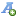 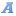 